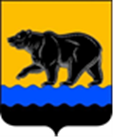 СЧЁТНАЯ ПАЛАТА ГОРОДА НЕФТЕЮГАНСКА16 мкрн., д. 23, помещение № 97, г. Нефтеюганск, Ханты-Мансийский автономный округ - Югра(Тюменская область), 628310, телефон: 20-30-54, факс: 20-30-63 е-mail: sp-ugansk@mail.ru______________________________________________________________________________________ЗАКЛЮЧЕНИЕна проект изменений в муниципальную программу «Управление муниципальными финансами города Нефтеюганска»Счётная палата города Нефтеюганска на основании статьи 157 Бюджетного кодекса Российской Федерации, Положения о Счётной палате города Нефтеюганска, утверждённого решением Думы города Нефтеюганска от 22.12.2021 № 56-VII, рассмотрев проект изменений в муниципальную программу города Нефтеюганска «Управление муниципальными финансами города Нефтеюганска» (далее по тексту – проект изменений, муниципальная программа), сообщает следующее:1. В соответствии с Порядком принятия решения о разработке муниципальных программ города Нефтеюганска, их формирования, утверждения и реализации, утверждённым постановлением администрации города Нефтеюганска от 18.04.2019 № 77-нп «О модельной муниципальной программе города Нефтеюганска, порядке принятия решения о разработке муниципальных программ города Нефтеюганска, их формирования, утверждения и реализации»:- пунктом 1.2, муниципальной программой является документ стратегического планирования, содержащий комплекс планируемых мероприятий (результатов), взаимоувязанных по задачам, срокам осуществления, исполнителям и ресурсам, и инструментов государственной и муниципальной политики, обеспечивающих достижение приоритетов и целей, решение задач социально-экономического развития города Нефтеюганска;- пунктом 1.5, ожидаемый результат (показатель) муниципальной программы количественно выраженная характеристика состояния (изменение состояния) социально-экономического развития города, которое отражает результаты реализации программы (достижения цели или решения задачи).Согласно решению Думы города Нефтеюганска от 31.10.2018 № 483-VI «Об утверждении Стратегии социально-экономического развития муниципального образования город Нефтеюганск на период до 2030 года» (далее по тексту – Стратегия) единую базу для разработки документов стратегического планирования формирует Стратегия города.В соответствии со Стратегией основным инструментом, обеспечивающим реализацию муниципальной политики в области социально-экономического развития, являются муниципальные программы. Муниципальные программы реализуются в соответствии с приоритетными направлениями социально-экономического развития города Нефтеюганска.Таблицей 2 Стратегии определены целевые показатели социально-экономического развития муниципального образования город Нефтеюганск до 2030 года.Стратегия не содержит целевые показатели, характеризующие реализацию сферы деятельности по управлению муниципальными финансами.Таким образом, показатели муниципальной программы не согласованы с целевыми показателями Стратегии.	2. В нарушение Модельной муниципальной программы города Нефтеюганска, утверждённой постановлением администрации города Нефтеюганска от 18.04.2019 № 77-нп «О модельной муниципальной программе города Нефтеюганска, порядке принятия решения о разработке муниципальных программ города Нефтеюганска, их формирования, утверждения и реализации»:	- пункта 7.1, не представлен реестр документов, входящих в состав муниципальной программы;	- пункта 7.2, в паспорте муниципальной программы отсутствует наименование «Таблица 1 «Основные положения», в таблице 4 в графе 1 наименование «Комплекс процессных мероприятий».	Рекомендуем устранить замечания и учесть дальнейшую нумерацию таблиц в паспорте муниципальной программы. 	3. Проектом изменений планируется:3.1. «Обеспечение деятельности органов местного самоуправления» на:- 2024 год в размере 89 640,100 тыс. рублей;- 2025 год в размере 89 859,300 тыс. рублей;- 2026 год в размере 89 640,100 тыс. рублей.На 2027-2030 годы запланировано финансовое обеспечение на уровне 2026 года в общей сумме 358 560,400 тыс. рублей.3.2. «Обслуживание муниципального долга» на:- 2025 год в размере 5 000,000 тыс. рублей;- 2026 год в размере 25 000,000 тыс. рублей;- 2027 год в размере 23 632,000 тыс. рублей.4. Финансовые показатели, содержащиеся в проекте изменений, соответствуют расчётам, предоставленным на экспертизу.По итогам экспертизы, необходимо:1.  Рассмотреть замечания и рекомендации, изложенные в заключении.2. Информацию о решении, принятом по результатам рассмотрения заключения, направить в адрес Счётной палаты до 27.11.2023 года.Председатель 							              	С.А. ГичкинаИсполнитель:заместитель председателяСчётной палаты города НефтеюганскаХуснуллина Эльмира Наркисовна8 (3463) 203063Исх. от 13.11.2023 № СП-662-3